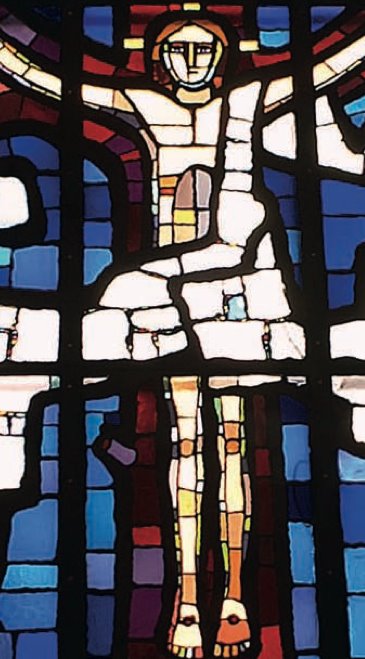 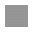 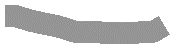 UKESSAMLINGER: 10 STK.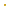 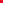 14:45 –	 15:15		Mat og drikke	15:15		Opprop, innledning, sang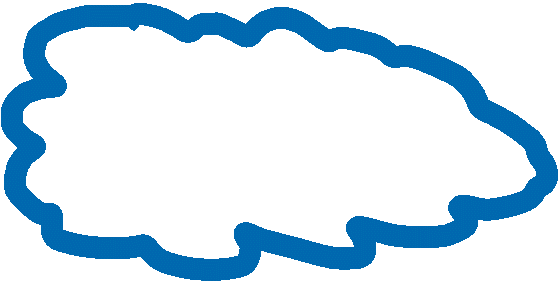 15:25		Undervisning, praktisk deltakelse, grupper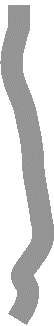 16:15		Lek16:30		Hellig stund 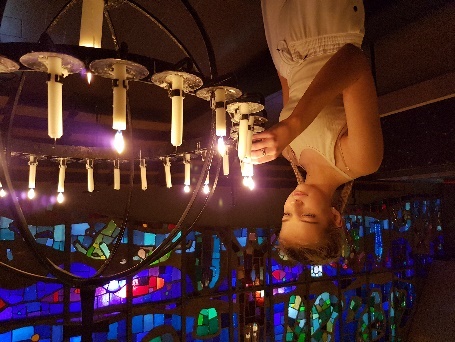 GUDSTJENESTER: 8  Presentasjonsgudstjeneste 6. septemberMinistranttjeneste (høsten)Julegudstjeneste (ila julen)Påskegudstjeneste (ila påsken)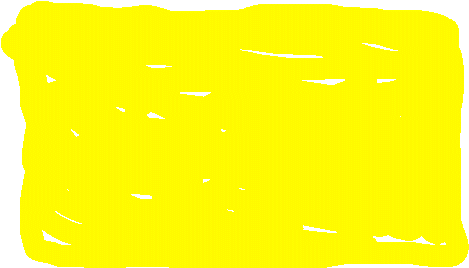 Ministranttjeneste (våren)Konfirmantenes gudstjeneste 21. marsKonfirmasjonsgudstjeneste 8.-9. maiValgfri gudstjenesteLOKAL DIAKONI-TJENESTE (=det å gjøre noe for andre)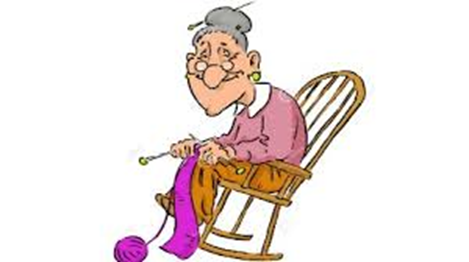 Velg 1 tjeneste mellom det å:-lage hyggekveld for eldre på Eddaveien/Rosnes-lage kveldsmat på Hjerteromsgudstjeneste-bidra på vårfest for mennesker med bistandsbehov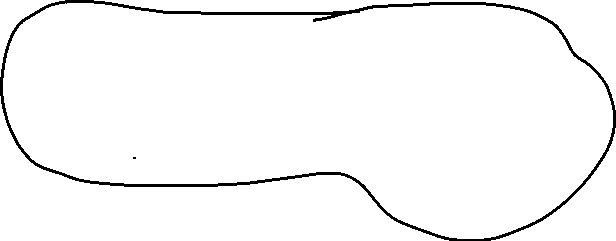 -være besøksvenn-evt. andre tingMINISTRANT= Å HJELPE TIL PÅ GUDSTJENESTEN Dele ut salmebøker, være med i prosesjon, tenne lys, samle inn penger, rydde opp.